                                                                                                            Лапко Ирина Валентиновна,                                                                              учитель математики                                                                            МБОУ  «Школа № 80 г. Донецка»ФОРМИРОВАНИЕ УНИВЕРСАЛЬНЫХ УЧЕБНЫХ ДЕЙСТВИЙ НА  УРОКАХ МАТЕМАТИКИ                                                                                                «Если мы будем учить сегодня так,                                                    как мы учили вчера, мы украдем у детей завтра»                                                                   Джон Дьюи	Аннотация. В статье представлены виды универсальных учебных действий, обеспечивающих учащимся умения учиться, способность к саморазвитию и самосовершенствованию и способы их формирования на уроках математики                                          Ключевые слова: универсальные учебные действия, математика, саморазвитие, самосовершенствование, ИКТ, дистанционные уроки.Актуальность статьи	Происходящие в современном обществе перемены, требуют ускоренного совершенствования образовательного пространства, определения целей образования, учитывающие государственные, социальные и  личностные потребности и интересы. Системно-деятельный подход, лежащий в основе ФГОС, позволяет создать дорожную карту универсальных учебных достижений, которыми должны овладеть обучающиеся. План развития УУД строится по формуле: от действия к мысли. Овладение учащимися УУД создает возможность самостоятельного усвоения новых знаний, умений и компетентностей, включая организацию усвоения, т.е. умения учиться.Цель статьи: Рассмотреть универсальные учебные действия и возможности их формирования на уроках математики. 	Универсальные учебные действия (УУД) — это действия, обеспечивающие овладение ключевыми компетенциями, составляющими основу умения учиться. УУД делятся на четыре основные группы, которые представлены в таблице 1: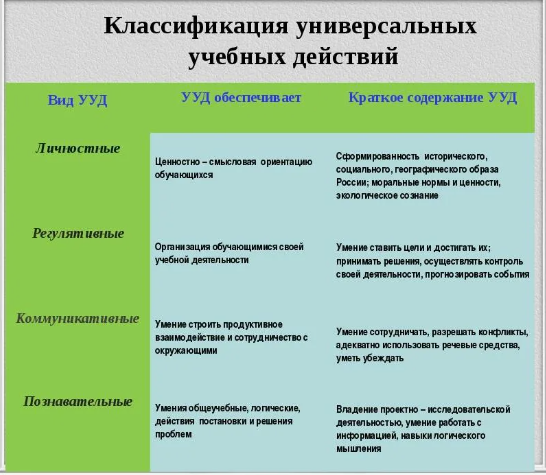 Таблица 1	На уроках математики можно развивать УУД, например, через формирование основных мыслительных операций, коммуникативных действий и регулятивных действий.	Формировать УУД призваны все предметы учебного плана. Но большая роль при формировании познавательных и регулятивных универсальных учебных действий отводится математике.  При обучении математике у учащихся развиваются такие свойства интеллекта, как:- математическая интуиция (на методы решения задач, на образы, свойства, способы доказательства, построения);- логическое мышление (понимание понятий, владение правилами логического вывода, понимание и сохранение в памяти важных доказательств);- пространственное мышление (анализ и синтез геометрических образов, пространственное воображение);- техническое мышление, способность к конструктивно-математической деятельности (понимание сущности скалярных величин, умение определять, измерять и вычислять длины, площади, объемы геометрических фигур, умение изображать геометрические фигуры и выполнять геометрические построения, моделировать и конструировать геометрические объекты);-  комбинаторный стиль мышления (поиск решения проводится на основе целенаправленного перебора возможностей);- алгоритмическое мышление, необходимое для профессиональной деятельности в современном обществе;- владение символическим языком математики (понимание математических символов, умение записывать в символической форме решения и доказательства);- общие математические способности школьников (способности к абстрагированию и обобщению).	Ведь решение любой математической задачи требует чѐткой самоорганизации: точного осознания цели, работы либо по готовому алгоритму, либо по самостоятельно созданному алгоритму, проверки результата действия, коррекции результата в случае необходимости.	Формирование познавательных действий, определяющих умение ученика выделять тип задач и способы их решения: ученикам предлагается ряд задач, в котором необходимо найти схему, отображающую логические отношения между известными данными и искомыми. Предметом ориентировки и целью решения математической задачи становится не конкретный результат, а установление логических отношений между данными и искомыми, что обеспечивает успешное усвоение общего способа решения задач. Во время вычислений, измерений, поиска решения задач у учеников формируются основные мыслительные операции: анализ,  синтез,  сравнение, аналогия и др.; умения различать обоснованные и необоснованные суждения, обосновывать этапы решения учебной задачи, производить анализ и преобразование информации. Можно использовать такие  задания: «Найти отличия»,  «Поиск лишнего»,   «Лабиринты»,     «Цепочки», «Установить соответствие»,  составление опорных схем, работа с таблицами, составление и чтение диаграмм, работа со словарями.	Пример 1. Геометрия 8 класс. Четырехугольники. Найти лишнюю фигуру на рисунке 1,  ответ обосновать.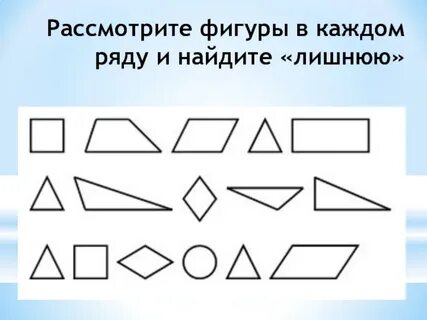 Рисунок 1	Пример 2. Алгебра 9класс. Установить соответствие между графиками функций и формулами на рисунке 2.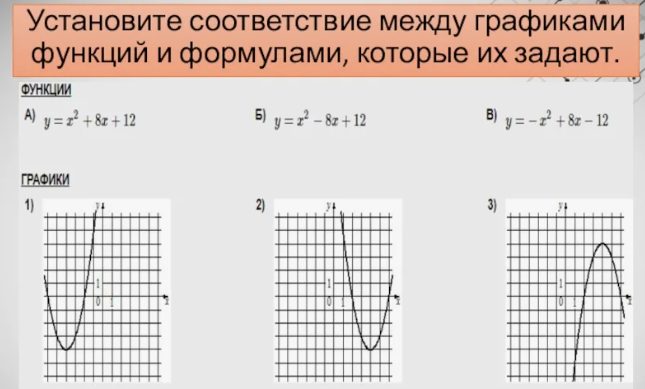 Рисунок 2. 	При использовании ИКТ успешнее достигаются общие цели образования, легче формируются компетенции в области коммуникации: умение собирать факты, их сопоставлять, организовывать, выражать свои мысли на бумаге и устно, логически рассуждать, слушать и понимать устную и письменную речь, открывать что-то новое, делать выбор и принимать решения.   Использование ИКТ на уроках математики позволяет: - развивать умение учащихся ориентироваться в информационных потоках окружающего мира; - овладевать практическими способами работы с информацией; - развивать умения, позволяющие обмениваться информацией с помощью современных технических средств; - активизировать познавательную деятельность учащихся; - проводить уроки на высоком эстетическом уровне; индивидуально подойти к ученику, применяя разноуровневые задания; - формировать УУД. Поскольку наглядно-образные компоненты мышления играют исключительно важную роль в жизни человека, то использование их в изучении материала с использованием ИКТ повышают эффективность обучения: — графика и мультипликация помогают ученикам понимать сложные логические математические построения; — возможности, предоставляемые ученикам, манипулировать (исследовать) различными объектами на экране дисплея, изменять скорость их движения, размер, цвет и т. д. позволяют детям усваивать учебный материал с наиболее полным использованием органом чувств и коммуникативных связей головного мозга.Таким образом,  процесс работы ученика и учителя с использованием компьютерных технологий, постепенно вводит ученика в реальный мир взрослых, в производственную деятельность современного человека. Формирование УУД позволяет каждому участнику образовательного процесса  идти в ногу со временем.      Действительно, внедрение новых информационных технологий в учебный процесс начальной школы значительно расширяет возможности предъявления учебной информации, позволяет усилить учебную мотивацию. С использованием компьютерных программ у учащихся повышается интерес к учебе, увеличивается эмоциональность восприятия, дети с интересом приступают к работе, активнее включаются в учебный процесс, что оказывает непосредственное влияние на результативность обучения. Использование богатых графических, звуковых и интерактивных возможностей компьютера создаёт благоприятный эмоциональный фон на занятиях, способствуя формированию УУД учащихся.